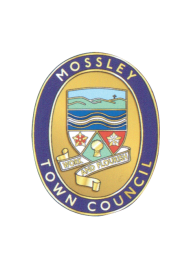 Mossley Town CouncilAgendaMossley Town CouncilAgendaMossley Town CouncilAgendaTo: Members of Mossley Town Council.To: Members of Mossley Town Council.YOU ARE HEREBY SUMMONED to attend a meeting of the Mossley Town Council to be held at Mossley Methodist Church on Wednesday 6 September 2023 at 8.00pm at which the following business will be transacted.YOU ARE HEREBY SUMMONED to attend a meeting of the Mossley Town Council to be held at Mossley Methodist Church on Wednesday 6 September 2023 at 8.00pm at which the following business will be transacted.SummonsSummonsSummons11Apologies for Absence22Declarations of InterestMembers and Officers are invited to declare any interests they may have in any of the items included on the agenda for this meeting.33Resignation of Former Town Councillor Sally DaviesThe Clerk to report that former Town Councillor Sally Davies on 29 August 2023 resigned her seat on the Lancashire Ward.44Public EngagementMembers of the public are invited to address the meeting. Any member of the public wishing to do so should notify the Clerk by 5pm on Tuesday 5 September 2023(Note: The Council has allocated a period of up to 30 minutes for public engagement items.)Police updateThe Police have been invited to attend the meeting to deliver an update on Policing matters in the Town.55Applications for Financial AssistanceNo applications have been received.66MinutesTo approve as a correct record and sign the minutes of the Meeting of the Town Council held on Wednesday 12 July 2023 (Enclosed)77Financial Update to 31 August 2023Report of the Clerk (Enclosed)88External Audit of the Town Council’s Accounts for the Year ending 31 March 2023Report of the Clerk (Enclosed)99Homes, Spaces, Places - Shaping Tameside for Tomorrow - Integrated Assessment Scoping Report ConsultationReport of the Clerk (Enclosed)1010Consultation issued by the Rail Delivery Group on proposals to remove ticket offices from stations.Report of the Clerk (Enclosed)1111Partnership Working – ‘Moving Forward Together’Chair to report1212Christmas 2023 Events in MossleyTo consider any arrangements for the Christmas 2023 events in Mossley.1313Remembrance Sunday – 12 November 2023Report of the Clerk (Enclosed)1414Neighbourhood Plan - UpdateChair to report1515Mossley Young People- Exploring Ideas and ConnectionsCouncillor Hamza Aslam to report1616Mossley Walking and Cycling Strategy – UpdateCouncillor Pat Mullin to report.1717Provision of Cycle RacksChair to report.1818Brunswick Dam Project – Update Councillors Amelia Bayliss and Pat Mullin to report.1919Planning IssuesTo consider the following planning issues relevant to the town:(i)(i)Redevelopment of the site for 50 dwellings together with associated parking, access, internal roads, landscaping, drainage, and all associated works at former Mossley Hollins High School, Huddersfield Road Mossley (23/00680/FUL)(ii)(ii)Double storey rear extension to create additional living space at 9 The Birches Mossley (23/00667/FUL)(iii)(iii)Demolition of workshop and formation of new dormer bungalow at 23A Carrhill Road Mossley (23/00654/FUL)(iv)(iv)Variation of condition 1 (drawings) to incorporate changes to the design and layout to planning permission 21/00320/REM on land to the rear of 75-99 Stockport Road Mossley (23/00613/FUL)(v)(v)Proposed raised decking to side elevation (retrospective) at 47 Quickedge Road Mossley (23/00709/FUL)(vi)(vi)Reserved matters application (design details, slope stability & drainage) following outline approval of 20/00681/OUT for a detached house on  land between MDR Autos And Heron Lane Manchester Road Mossley (23/00676/REM)(vii)(vii)8, 2 bedroom terraced houses on land on Stamford Road (formerly Stamford Heights) Mossley (23/00751/FUL)(viii)(viii)Erection of front and rear single storey extensions to Egmont Street pavilion. Change of use from changing rooms to cafe. Sports Ground Pavilion Egmont Street Mossley (23/00717/FUL)(ix)(ix)Non-material amendment to planning application 21/00830/FUL. Amendment to external decking area to be raised up 150mm to be flush with the internal floor level at 24 Meadow Close Mossley (23/00712/MATCH)(x)(x)Proposed raised decking to side elevation (retrospective) at 47 Quickedge Road Mossley (23/00709/FUL)(xi)(xi)Reserved matters application (design details, slope stability & drainage) following outline approval of 20/00681/OUT for a detached house on land between MDR Autos and Heron Lane Manchester Road Mossley (23/00676/REM)(Note: Plans and further information may be viewed on the Tameside MBC website via the following link:https://publicaccess.tameside.gov.uk/online-applications/2020Chair’s ReportCouncillor Frank Travis to report.2121Updates and Reports from Town Team and Other Agencies2222Correspondence2323Applications for Financial AssistanceMike IvesonClerk to the Council12 NetherleesLeesOL4 5BATel: 07809 690890                                                                    30 August 2023